Служба по контрактуСлужба в 12 Главном Управлении Министерства Обороны Российской ФедерацииГарантии:Стабильный заработок от 50.000 руб.;Отпуск от 40 суток;Предоставление служебного жилья;Ежегодная выплата материальной помощи;Оплата стоимости проезда к месту проведения отпуска военнослужащего и одного члена семьи;Бесплатное медицинское обслуживание;Бесплатное страхование жизни и здоровья;Возможность приобретения собственного жилья в любом регионе страны по системе военной ипотеки;Выслуга в льготном исчислении – за 1 год службы, 1,5 года выслуги;Требования:Гражданство Российской Федерации;Возраст от 18 до 45 лет;Отсутствие судимости у кандидата и его близких родственников;Отсутствие близких родственников за границей;ОБРАЗОВАНИЕ:* среднее образование 9 классов Контактные данные:+7(924)316-67-55 Жуков Константин Владимирович+7(999)085-56-90 Филиппов Артём Владимирович+7(999)089-30-02 Оперативная группа по набору на военную службу по контракту.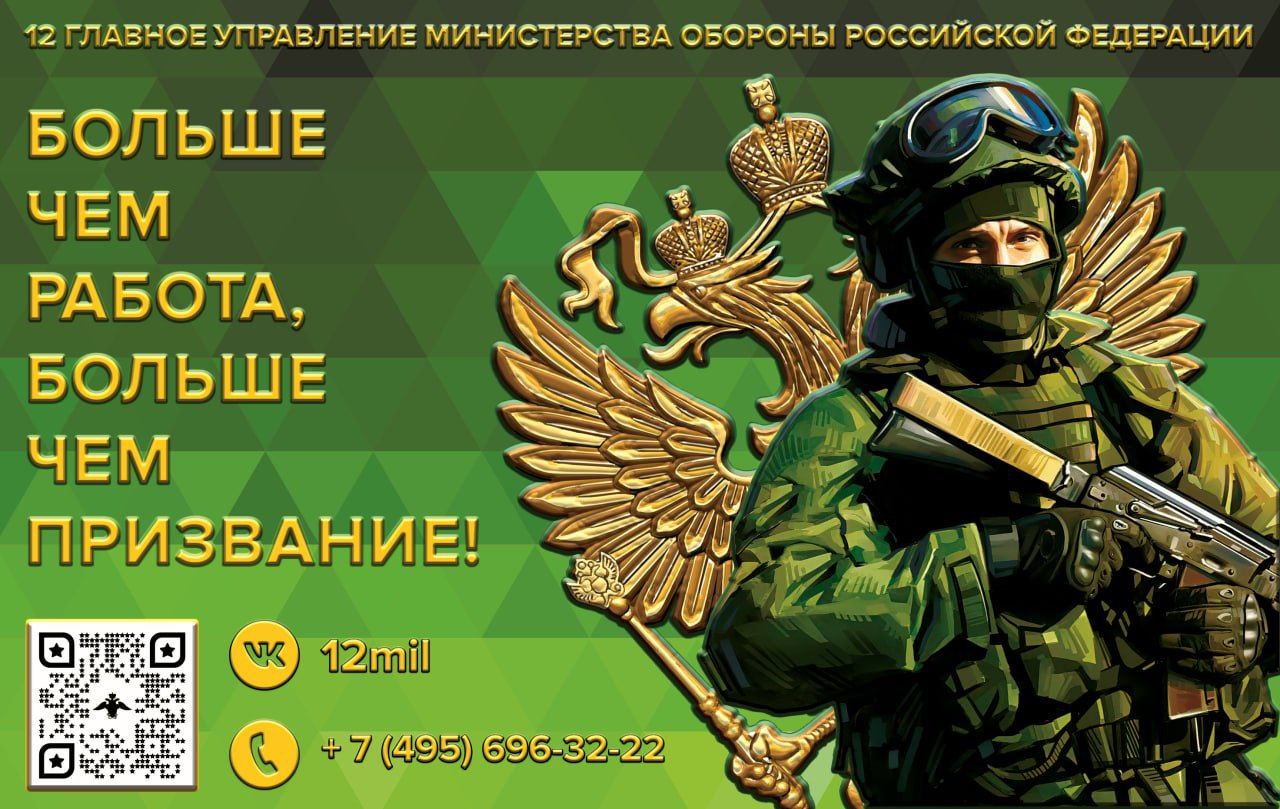 .